ФИО преподавателя:  Зомонова Лариса ГомбоевнаПредмет: алгебра                                      Дата: __________                        Класс: 11 класс       Тема урока, номер урока в темеТема урока, номер урока в темеРешение логарифмических уравненийРешение логарифмических уравненийРешение логарифмических уравненийРешение логарифмических уравненийТип урокаТип урокаУрок обобщения и систематизации знанийЦель: Повторить и развить методы решения логарифмических уравнений.Задачи:  Формирование универсальных учебных действийУрок обобщения и систематизации знанийЦель: Повторить и развить методы решения логарифмических уравнений.Задачи:  Формирование универсальных учебных действийУрок обобщения и систематизации знанийЦель: Повторить и развить методы решения логарифмических уравнений.Задачи:  Формирование универсальных учебных действийУрок обобщения и систематизации знанийЦель: Повторить и развить методы решения логарифмических уравнений.Задачи:  Формирование универсальных учебных действийПланируемые результаты урокаПланируемые результаты урокаПланируемые результаты урокаПланируемые результаты урокаПланируемые результаты урокаПланируемые результаты урокаПредметные:Предметные:Предметные:Личностные:Метапредметные:Метапредметные:Знать: алгоритм решения логарифмических уравнений:По определению;Методом замены переменной; Методом потенцировани;Методом логарифмированияУметь:решать логарифмические уравнения различными способами.Применять:полученные знания для решения  уравнений различных уровней сложности.Знать: алгоритм решения логарифмических уравнений:По определению;Методом замены переменной; Методом потенцировани;Методом логарифмированияУметь:решать логарифмические уравнения различными способами.Применять:полученные знания для решения  уравнений различных уровней сложности.Знать: алгоритм решения логарифмических уравнений:По определению;Методом замены переменной; Методом потенцировани;Методом логарифмированияУметь:решать логарифмические уравнения различными способами.Применять:полученные знания для решения  уравнений различных уровней сложности.определять личностный смысл деятельности;осуществлять выбор в соответствии с задачей деятельности.познавательные УУД:определять способы решения и обосновывать свое мнение;анализировать задачу, ситуацию;работать с различными источниками информации.регулятивные УУД:выполнять самопроверку и самооценку выполнения учебного задания;умение планировать и осуществлять деятельность, направленную на решение проблем различного характера.коммуникативные УУД:планирование учебного сотрудничества с учителем и сверстниками  инициативное сотрудничество в поиске и сборе информацииуправление поведением партнера – контроль, коррекция, оценка его действий умение с достаточной полнотой и точностью выражать свои мысли в  владение монологической и диалогической формами речи применение знаний в конкретной учебной ситуациипознавательные УУД:определять способы решения и обосновывать свое мнение;анализировать задачу, ситуацию;работать с различными источниками информации.регулятивные УУД:выполнять самопроверку и самооценку выполнения учебного задания;умение планировать и осуществлять деятельность, направленную на решение проблем различного характера.коммуникативные УУД:планирование учебного сотрудничества с учителем и сверстниками  инициативное сотрудничество в поиске и сборе информацииуправление поведением партнера – контроль, коррекция, оценка его действий умение с достаточной полнотой и точностью выражать свои мысли в  владение монологической и диалогической формами речи применение знаний в конкретной учебной ситуацииПрименяемые современные технологии Применяемые современные технологии Применяемые современные технологии Технология развития критического мышления (прием «Зигзаг»)Технология развития критического мышления (прием «Зигзаг»)Технология развития критического мышления (прием «Зигзаг»)Организация пространства (ФОУД - формы организации учебной деятельности)Организация пространства (ФОУД - формы организации учебной деятельности)Организация пространства (ФОУД - формы организации учебной деятельности)Индивидуальная, групповая Индивидуальная, групповая Индивидуальная, групповая  Этапы организации учебной деятельностиЦель и содержание этапаФормируемые результатыЦель и содержание этапаФормируемые результатыСодержание педагогического взаимодействияСодержание педагогического взаимодействияСодержание педагогического взаимодействия Этапы организации учебной деятельностиЦель и содержание этапаФормируемые результатыЦель и содержание этапаФормируемые результатыДеятельность преподавателяДеятельность преподавателяДеятельность учащихсяСтадия вызова – (3-5 минут)Цель: Настроить учащихся на урок. Определить тему и цели урока.познавательные УУД: 1, 2коммуникативные УУД: 1Цель: Настроить учащихся на урок. Определить тему и цели урока.познавательные УУД: 1, 2коммуникативные УУД: 1-  Прочитайте тему урока-  О чём пойдёт речь на уроке?-  Использование  приема «ЗХУ»  («знаю», «хочу узнать», «узнал»)Учащиеся заполняют таблицу ИНДИВИДУАЛЬНО.Время работы 3-5 минутПредлагает 1-2 –м учащимся озвучить свои записи.Просит сформулировать цели урока.-  Прочитайте тему урока-  О чём пойдёт речь на уроке?-  Использование  приема «ЗХУ»  («знаю», «хочу узнать», «узнал»)Учащиеся заполняют таблицу ИНДИВИДУАЛЬНО.Время работы 3-5 минутПредлагает 1-2 –м учащимся озвучить свои записи.Просит сформулировать цели урока.Предлагают варианты.Заполняют таблицу. Вспоминает все, что знает по этой теме.Определяется в своих мотивах и целях. Формулируют цели и задачи  урока.Стадия осмысления.  Организация активной работы с информацией.Стадия размышленияЦель: Актуализировать знания учащихся по способам решения уравнений.познавательные УУД: 2коммуникативные УУД: Работа в рабочих группах «Эксперты».  5-7 мин.Каждый учащийся работает со своим материалом: выделяя главные мысли, либо  составляет конспект, записывает  решения.  На данном этапе учащиеся работают индивидуально. Затем переходят в другие группы – группы экспертов.Работа в группе «Специалисты. До 15 минут. Группы составляются по номерам тем так, чтобы, в каждой оказались «специалисты» по одной темеНа данном этапе происходит отбор материала, его структурирование и дополнение (групповая работа). Подготовка к трансляции текста в рабочих группах. Работа в рабочих группах «Эксперты» (возврат).  До 25 минут.Каждый специалист знакомит всех членов своей группы со своей темой, объясняет свой материал.Трансляция в группе тем с №1 по №4 последовательно.   Время работы до 25 минут (3-5 минут на вопрос).Цель: Актуализировать знания учащихся по способам решения уравнений.познавательные УУД: 2коммуникативные УУД: Работа в рабочих группах «Эксперты».  5-7 мин.Каждый учащийся работает со своим материалом: выделяя главные мысли, либо  составляет конспект, записывает  решения.  На данном этапе учащиеся работают индивидуально. Затем переходят в другие группы – группы экспертов.Работа в группе «Специалисты. До 15 минут. Группы составляются по номерам тем так, чтобы, в каждой оказались «специалисты» по одной темеНа данном этапе происходит отбор материала, его структурирование и дополнение (групповая работа). Подготовка к трансляции текста в рабочих группах. Работа в рабочих группах «Эксперты» (возврат).  До 25 минут.Каждый специалист знакомит всех членов своей группы со своей темой, объясняет свой материал.Трансляция в группе тем с №1 по №4 последовательно.   Время работы до 25 минут (3-5 минут на вопрос).Раздает каждому ученику индивидуальное задание. При необходимости консультирует учащихся.Предлагает задания.- Обсудите получившиеся работы и создайте общую презентацию. - Подумайте, кто в конце урока будет публично представлять вашу совместную работу. - Возвращайтесь в свою рабочую группу.- Познакомьте всех членов группы со своей работой. Раздает каждому ученику индивидуальное задание. При необходимости консультирует учащихся.Предлагает задания.- Обсудите получившиеся работы и создайте общую презентацию. - Подумайте, кто в конце урока будет публично представлять вашу совместную работу. - Возвращайтесь в свою рабочую группу.- Познакомьте всех членов группы со своей работой. Изучают свой материал. При необходимости делает записи. При возникновении вопросов, получает помощь от учителя. Учащиеся переходят из рабочих групп в группу «Специалисты»  (по номерам заданий). В группе еще раз углубленно изучают свой вопрос. Разбирают непонятные вопросы.Учащиеся переходят обратно в группу «Эксперты». Каждый специалист знакомит всех членов своей группы со своей темой, объясняет свой материал.ФизминуткаМетод  «Поздоровайся локтями»Метод  «Поздоровайся локтями»Презентация экспертов.5 минут.Цель: познавательные УУД: 1, 2регулятивные УУД: 1, 2коммуникативные УУД: 1, 2 Каждая рабочая группа презентует одну из тем. Группа экспертов №1 – тему №1, группа экспертов №2 – тему №2, и т.д.Цель: познавательные УУД: 1, 2регулятивные УУД: 1, 2коммуникативные УУД: 1, 2 Каждая рабочая группа презентует одну из тем. Группа экспертов №1 – тему №1, группа экспертов №2 – тему №2, и т.д.Сейчас у вас будет возможность ещё раз прослушать все сообщения и внести, если потребуется, в свои работы коррективы Сейчас у вас будет возможность ещё раз прослушать все сообщения и внести, если потребуется, в свои работы коррективы Один из группы выступает, остальные по мере возможности помогают.Остальные слушают эксперта от каждой группы.Осмысление    Демонстрируется высказывание: Предложите метод решения уравнений:1) 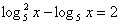 2)  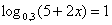 3) 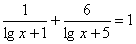 4) 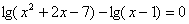 5)  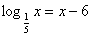 6) 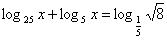 Решите эти уравнения.    Демонстрируется высказывание: Предложите метод решения уравнений:1) 2)  3) 4) 5)  6) Решите эти уравнения.Работают самостоятельноРефлексия - 3 мин.Заполнение таблицы «ЗХУ»Школьники отвечают на вопросы:Карточка рефлексивного анализаКласс _____________________Фамилия,имя ____________________________________Оцените по 5-балльной шкале:Свою работу на уроке _____________Работу группы _______________Форму организации урока _______________ Работают самостоятельно Время работы 3 минут.Заполнение таблицы «ЗХУ»Школьники отвечают на вопросы:Карточка рефлексивного анализаКласс _____________________Фамилия,имя ____________________________________Оцените по 5-балльной шкале:Свою работу на уроке _____________Работу группы _______________Форму организации урока _______________ Работают самостоятельно Время работы 3 минут.Задает вопросы:1. Что вам особенно понравилось на уроке?2. В чем польза этого урока для вас?3. С какими трудностями вы столкнулись на уроке?Задает вопросы:1. Что вам особенно понравилось на уроке?2. В чем польза этого урока для вас?3. С какими трудностями вы столкнулись на уроке?Заполняют таблицу «ЗХУ». Отвечают на вопросыИтоги урока. Дом. задСайт «Решу ЕГЭ»  в. № 5715295 Сайт «Решу ЕГЭ»  в. № 5715295 